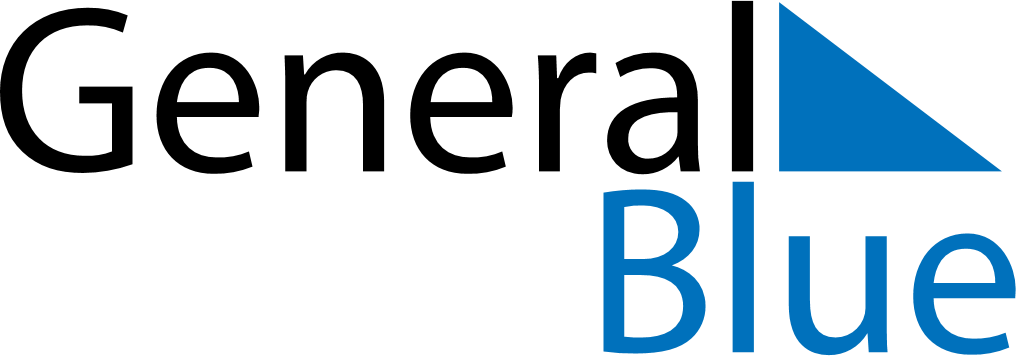 January 2024January 2024January 2024January 2024January 2024January 2024Skelleftehamn, Vaesterbotten, SwedenSkelleftehamn, Vaesterbotten, SwedenSkelleftehamn, Vaesterbotten, SwedenSkelleftehamn, Vaesterbotten, SwedenSkelleftehamn, Vaesterbotten, SwedenSkelleftehamn, Vaesterbotten, SwedenSunday Monday Tuesday Wednesday Thursday Friday Saturday 1 2 3 4 5 6 Sunrise: 9:36 AM Sunset: 1:39 PM Daylight: 4 hours and 2 minutes. Sunrise: 9:35 AM Sunset: 1:41 PM Daylight: 4 hours and 5 minutes. Sunrise: 9:34 AM Sunset: 1:43 PM Daylight: 4 hours and 9 minutes. Sunrise: 9:33 AM Sunset: 1:46 PM Daylight: 4 hours and 13 minutes. Sunrise: 9:31 AM Sunset: 1:48 PM Daylight: 4 hours and 16 minutes. Sunrise: 9:29 AM Sunset: 1:50 PM Daylight: 4 hours and 20 minutes. 7 8 9 10 11 12 13 Sunrise: 9:28 AM Sunset: 1:53 PM Daylight: 4 hours and 25 minutes. Sunrise: 9:26 AM Sunset: 1:56 PM Daylight: 4 hours and 29 minutes. Sunrise: 9:24 AM Sunset: 1:58 PM Daylight: 4 hours and 34 minutes. Sunrise: 9:22 AM Sunset: 2:01 PM Daylight: 4 hours and 39 minutes. Sunrise: 9:20 AM Sunset: 2:04 PM Daylight: 4 hours and 44 minutes. Sunrise: 9:18 AM Sunset: 2:07 PM Daylight: 4 hours and 49 minutes. Sunrise: 9:16 AM Sunset: 2:10 PM Daylight: 4 hours and 54 minutes. 14 15 16 17 18 19 20 Sunrise: 9:13 AM Sunset: 2:13 PM Daylight: 5 hours and 0 minutes. Sunrise: 9:11 AM Sunset: 2:16 PM Daylight: 5 hours and 5 minutes. Sunrise: 9:08 AM Sunset: 2:20 PM Daylight: 5 hours and 11 minutes. Sunrise: 9:06 AM Sunset: 2:23 PM Daylight: 5 hours and 17 minutes. Sunrise: 9:03 AM Sunset: 2:26 PM Daylight: 5 hours and 22 minutes. Sunrise: 9:01 AM Sunset: 2:29 PM Daylight: 5 hours and 28 minutes. Sunrise: 8:58 AM Sunset: 2:33 PM Daylight: 5 hours and 34 minutes. 21 22 23 24 25 26 27 Sunrise: 8:55 AM Sunset: 2:36 PM Daylight: 5 hours and 41 minutes. Sunrise: 8:52 AM Sunset: 2:39 PM Daylight: 5 hours and 47 minutes. Sunrise: 8:49 AM Sunset: 2:43 PM Daylight: 5 hours and 53 minutes. Sunrise: 8:47 AM Sunset: 2:46 PM Daylight: 5 hours and 59 minutes. Sunrise: 8:44 AM Sunset: 2:50 PM Daylight: 6 hours and 6 minutes. Sunrise: 8:41 AM Sunset: 2:53 PM Daylight: 6 hours and 12 minutes. Sunrise: 8:38 AM Sunset: 2:57 PM Daylight: 6 hours and 18 minutes. 28 29 30 31 Sunrise: 8:35 AM Sunset: 3:00 PM Daylight: 6 hours and 25 minutes. Sunrise: 8:32 AM Sunset: 3:03 PM Daylight: 6 hours and 31 minutes. Sunrise: 8:28 AM Sunset: 3:07 PM Daylight: 6 hours and 38 minutes. Sunrise: 8:25 AM Sunset: 3:10 PM Daylight: 6 hours and 45 minutes. 